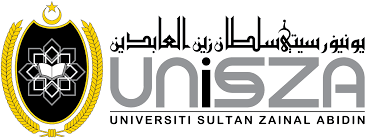 PRACTICAL MANUALGENERAL AND PERIPHERAL NERVOUS SYSTEM PHARMACOLOGY PHM 10303Bachelor of Pharmacy with Honours [B.Pharm (Hons)]Name: _____________________________________________________________________Matric No.: _________________________________________________________________LIST OF PRACTICALSGENERAL AND PERIPHERAL NERVOUS SYSTEM PHARMACOLOGY PHM 10303 SEMESTER 1, YEAR 1No.TitlePagePractical 1: Effects of drugs on the heart3Practical Report 1: Effects of drugs on the heart4Practical 2: Autonomic drugs: Adrenergic agonist and antagonist5Practical Report 2: Autonomic drugs: Adrenergic agonist and antagonist6Practical 1Effects of drugs on the heartObjectiveExercise 1: To measure resting heart rate of frogExercise 2: To measure the effect of drugs on the heart rateHard- and software A computer systemChart softwarePowerLabBridge PodForce TransducerShielded Lead Wires/Alligator ClipsMounting stand with micropositionerSuture threadStraight pinsBarb-less hookEyedropperFrog Ringer’s solution at room temperatureAcetylcholine (0.1 mg/mL)Epinephrine (1% solution)Pilocarpine (2.5% solution)Atropine sulfate (5% solution)Procedure (s)Open the Microsoft word file ‘Practical 1_ Effects of Drugs on the Heart Protocol’Run set up and equipment calibration Run frog dissection procedureRun Exercise 1: Recording baseline heart rateRun Exercise 2: Effects of drugs on the heart rateAnalyze the data sets in the Analysis sectionFill in Data Notebook Answer Study QuestionsYou may discuss your finding in groupsReportComplete the Introduction, Results and Conclusion sections of the Practical Report 1.ReferencesLabChart Teaching Suitewww.ADInstruments.com (Copyright © 2005 ADInstruments. All rights reserved.)http://www.sci.utah.edu/~macleod/bioen/be6000/labnotes/l2-frog/l2-frog-commentswww.austincc.edu/cwayne/2305Labssp08/2305Lab9heartphysiologysu08.docNotesFurther reading:https://www.coursehero.com/file/p7h6d9o/As-mentioned-above-acetylcholine-binds-to-muscarinic-Ach-receptors-and/Brunton L, Knollman B, Hilal-Dandan R. (2017) Goodman & Gilman’s The Pharmacological Basis of Therapeutics. . 13 ed.  New York: McGraw-Hill Education.Katzung BG, Trevor AJ. (2015) Basic & Clinical Pharmacology. 13 ed.  New York: McGraw Hill.3. Rang HP, Ritter JM, Flower RJ, Henderson G. (2016) Rang & Dale's Pharmacology. 8 ed.  United Kingdom: Elsevier Churchill Livingstone.Name:____________________________________________________________Matric No.:____________________________________________________________Date:____________________________________________________________Practical Report 1: Effects of drugs on the heartPractical Report 1: Effects of drugs on the heartIntroductionIntroductionWrite a paragraph defining sympathomimetic, parasympathomimetic and anticholinergic drugs.  What do you expect to learn from this experiment?  Briefly describe the techniques you will use to measure the effects of drugs on the heart rate in this experiment.Write a paragraph defining sympathomimetic, parasympathomimetic and anticholinergic drugs.  What do you expect to learn from this experiment?  Briefly describe the techniques you will use to measure the effects of drugs on the heart rate in this experiment.ResultsResultsExercises 2: Effects of drugs on the heart rateIn the space below, insert a bar graph showing the relative heart rate (% of resting) for the following conditions: acetylcholine, epinephrine, pilocarpine, and atropine followed by acetylcholine.Exercises 2: Effects of drugs on the heart rateIn the space below, insert a bar graph showing the relative heart rate (% of resting) for the following conditions: acetylcholine, epinephrine, pilocarpine, and atropine followed by acetylcholine.ConclusionsConclusionsAnswer the following questions in complete sentences.Answer the following questions in complete sentences.1)	Compare the effect of acetylcholine on cardiac muscle with its effect on skeletal muscle.  Can you explain the mechanistic basis for the difference?1)	Compare the effect of acetylcholine on cardiac muscle with its effect on skeletal muscle.  Can you explain the mechanistic basis for the difference?2)	Epinephrine mimics the effects of which branch of the autonomic nervous system?2)	Epinephrine mimics the effects of which branch of the autonomic nervous system?ReferencesList your reference (s)NotesTo what extent were you satisfied with the practice session?Practical 2Autonomic drugs: Adrenergic agonist and antagonistObjectiveTo provide students with the knowledge and skills required to learn the concept of receptors and different mechanisms of drug actionsHard- and software Please bring you own laptop (may use computer at the computer lab).InternetProcedure (s)Visit the website, https://www.ncbi.nlm.nih.gov/books/NBK22592/Make notes as indicated below:Natural ligandβ-adrenergic receptor signal-transduction pathwayFind other learning material related to β-adrenergic receptor signal transduction mechanism Search for β-adrenergic receptor agonist and antagonistYou may discuss your finding in groupsReportPractice questions: (Answer ALL questions)Visit the official site of HUSM Formulary here. http://dformulary.h.usm.my/Click on the ‘Menu’ and choose ‘Pharmacologic Category’. Click on ‘show’ for Cardiovascular Products and make notes as indicated below:1. Choose Pharmacological Index such as:Vasoconstrictor Noradrenaline (Norepinephrine) and Dobutamine b-Adrenoceptor Blocking Agents Bisoprolol, Sotalol, Propranolol, Atenolol, Carvedilol and Metoprolol 2. Give detail on indications, contra-indications and special precautions for the above drugs.Visit MIMS Online website, http://www.mims-online.com. Write notes as necessary on mechanism of action for the above drugs.Draw your own diagram representing the mode of action of β-adrenoceptor agonists and antagonists.Write your answers in the laboratory report.Referenceshttps://www.ncbi.nlm.nih.gov/books/NBK22592/Becker DE. Basic and Clinical Pharmacology of Autonomic Drugs. Anesthesia Progress. 2012;59:159-69.http://cvpharmacology.com/cardiostimulatory/beta-agonisthttp://cvpharmacology.com/cardioinhibitory/beta-blockersNotesFurther reading:Classification of G-protein coupled receptors (GPCRs), their similarities and differencesGPCR signal transduction mechanismFunction and significance of GPCRsExamples of references:https://www.nature.com/scitable/topicpage/gpcr-14047471G protein-coupled receptorshttp://www.guidetopharmacology.org/GRAC/FamilyDisplayForward?familyId=694G-protein Coupled Receptors (take the quiz to test your understanding)https://courses.washington.edu/conj/bess/gpcr/gpcr.htmName:_________________________________________________________Matric No.:_________________________________________________________Date:_________________________________________________________Practical Report 2: Autonomic drugs: Adrenergic agonist and antagonistPractical Report 2: Autonomic drugs: Adrenergic agonist and antagonistIntroductionIntroductionWrite a paragraph describing the theory of drug receptors, signaling mechanism and second messengers.  What do you expect to learn from this experiment?  Briefly describe the methods you will use to study adrenergic agonist and antagonist in this lab exercise.Write a paragraph describing the theory of drug receptors, signaling mechanism and second messengers.  What do you expect to learn from this experiment?  Briefly describe the methods you will use to study adrenergic agonist and antagonist in this lab exercise.ResultsResults1. After visiting https://www.ncbi.nlm.nih.gov/books/NBK22592/, make notes as indicated below:a.	Natural ligandb.	β-adrenergic receptor signal-transduction pathway 1. After visiting https://www.ncbi.nlm.nih.gov/books/NBK22592/, make notes as indicated below:a.	Natural ligandb.	β-adrenergic receptor signal-transduction pathway 2. List your findings on other learning material related to β-adrenergic receptor signal transduction mechanism (eg. textbook, articles, internet).2. List your findings on other learning material related to β-adrenergic receptor signal transduction mechanism (eg. textbook, articles, internet).3. List β-adrenergic receptor agonist and antagonist.3. List β-adrenergic receptor agonist and antagonist.Practice questionsPractice questions1. Information from http://dformulary.h.usm.my/ (indications, contra-indications and special precautions) and http://www.mims-online.com (mechanism of action)2. Draw your own diagram representing the mode of action of β-adrenoceptor agonists and antagonists.3. Write your answers in the laboratory report.1. Information from http://dformulary.h.usm.my/ (indications, contra-indications and special precautions) and http://www.mims-online.com (mechanism of action)2. Draw your own diagram representing the mode of action of β-adrenoceptor agonists and antagonists.3. Write your answers in the laboratory report.ReferencesList your reference (s)NotesTo what extent were you satisfied with the practice session?